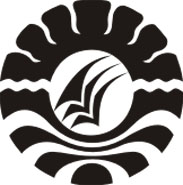 SKRIPSIPENERAPAN MODEL PEMBELAJARAN KOOPERATIF TIPEMAKE A MATCH UNTUK MENINGKATKAN HASIL BELAJAR SISWA PADA MATA PELAJARAN BAHASA INDONESIA KELAS V SD NEGERI 222 TONRONGE KECAMATAN MARIORIWAWO KABUPATEN SOPPENGHAERUNNISAPROGRAM STUDI PENDIDIKAN GURU SEKOLAH DASAR FAKULTAS ILMU PENDIDIKANUNIVERSITAS NEGERI 2016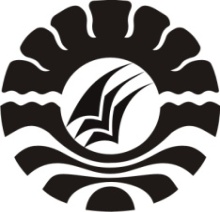 PENERAPAN MODEL PEMBELAJARAN KOOPERATIF TIPEMAKE A MATCH UNTUK MENINGKATKAN HASIL BELAJAR SISWA PADA MATA PELAJARAN BAHASA INDONESIA KELAS V SD NEGERI 222 TONRONGE KECAMATAN MARIORIWAWO KABUPATEN SOPPENGSKRIPSIDiajukan untuk Memenuhi Sebagian Persyaratan Guna Memperoleh Gelar Sarjana Pendidikan pada Program Studi Pendidikan Guru Sekolah DasarStrata Satu Fakultas Ilmu PendidikanUniversitas Negeri Makassar
HAERUNNISA1247042039PROGRAM STUDI PENDIDIKAN GURU SEKOLAH DASARFAKULTAS ILMU PENDIDIKAN UNIVERSITAS NEGERI MAKASSAR2016                                                                             PERNYATAAN KEASLIAN SKRIPSISaya yang bertanda tangan di bawah ini:Nama				: HaerunnisaNIM				: 1247042039Jurusan/Program Studi	: Pendidikan Guru Sekolah DasarJudul Skripsi			: Penerapan model pembelajaran kooperatif tipe MakeA Match untuk meningkatkan hasil belajar Siswa pada mata pelajaran Bahasa Indonesia  Kelas V SDN 222 Tonronge  Kecamatan Marioriwawo  Kabupaten SoppengMenyatakan dengan sebenar-benarnya bahwa skripsi yang saya tulis ini benar merupakan hasil karya saya sendiri dan bukan merupakan pengambilalihan tulisan atau pikiran orang lain yang saya akui sebagai hasil tulisan atau pikiran sendiri.Apabila dikemudian hari terbukti atau dapat dibuktikan bahwa skripsi ini hasil ciplakan, maka saya bersedia menerima sanksi atas perbuatan tersebut sesuai ketentuan yang berlaku.						         Makassar,  Oktober  2016						         Yang membuat Pernyataan						 	HAERUNNISA							NIM. 1247042039MOTO Orang yang mudah putus asa adalah orang yang sulit meraih impiannya.(Naiya tau magattie pettu rennu mawatangngi nalolongeng aga nakkattai)(Haerunnisa, 2016)Dengan Segala kerendahan Hati Kuperuntukkan Karya ini kepada Almamater, Bangsa, dan Agamaku Kepada Ayahanda H.Firman, dan Ibunda Hj.Mareasia A.Ma, Pd juga suamiku Akmal tercinta dan saudaraku yang selalu membimbing dan menasehati serta mendoakan dengan tulus dan ikhlas serta membantu baik material maupun moril demi keberhasilan penulis.Semoga Allah SWT memberikan rahmat dan Karunianya kepada kita semuaABSTRAKHAERUNNNISA, 2016  Penerapan Model Pembelajaran Kooperatif Tipe Make A Match untuk meningkatkan hasil belajar siswa pada mata pelajaran Bahasa Indonesia kelas V  SDN 222 Tonronge Kecamatan Marioriwawo Kabupaten Soppeng. Skripsi. Dibimbing oleh Dra. Hj. Nurhaedah A, M.Si dan Ahmad Syawaluddin, S.Kom, M.Pd pada Program Pendidikan Guru Sekolah Dasar, Fakultas Ilmu Pendidikan Universitas Negeri MakassarMasalah dalam penelitian ini adalah rendahnya hasil belajar Bahasa Indonesia kelas V, rumusan masalah yakni bagaimanakah Penerapan Model Pembelajaran Kooperatif Tipe Make A Match untuk meningkatkan hasil belajar siswa pada mata pelajaran Bahasa Indonesia kelas V SDN 222 Tonronge Kecamatan Marioriwawo Kabupaten Soppeng? Tujuan penelitian yaitu untuk mendeskripsikan Model Pembelajaran Kooperatif Tipe Make A Match untuk meningkatkan hasil belajar siswa pada mata pelajaran Bahasa Indonesia kelas V  SDN 222 Tonronge Kecamatan Marioriwawo Kabupaten Soppeng. Pendekatan ini digunakan adalah pendekatan kualitatif deskriptif dengan jenis penelitian adalah penelitian tindakan kelas (PTK) dengan melalui 4 tahap yaitu tahap perencanaan, tahap pelakasanaan, tahap observasi dan tahap refleksi. Fokus penelitian adalah menerapkan Model Pembelajaran kooperatif Make A Match oleh guru dan hasil belajar. Subjek penelitian adalah guru dan siswa kelas V SDN 222 Tonronge Kecamatan Marioriwawo  Kabupaten Soppeng, Sebanyak 10 siswa terdiri dari 4 siswa laki-laki dan 6 siswa perempuan. Teknik pengumpulan data dengan menggunakan teknik observasi, tes, dokumentasi. Teknik analisis data yang di gunakan adalah kualitatif kuantitatif deskriptif. Hasil belajar siswa siklus I berada kategori kurang, pada siklus II meningkat yaitu berada pada kategori baik. Kesimpulan dalam penelitian ini adalah melakukan  penerapan model pembelajaran kooperatif tipe Make A Match dapat meningkatkan hasil belajar siswa pada mata pelajaran Bahasa Indonesia kelas V SDN 222 Tonronge Kecamatan Marioriwawo Kabupaten Soppeng.PRAKATAPuji syukur kita panjatkan kehadirat Allah SWT, yang senantiasa memberikan rahmat-Nya kepada kita semua, sehingga penulis mampu menyelesaikan laporan hasil penelitian ini dalam bentuk skripsi dengan baik. Tak lupa shalawat dan salam senantiasa tercurah kepada baginda Rasulullah SAW yang telah mengeluarkan kita dari lembah kehinaan menuju cahaya Islam yang terang benderang seperti yang telah kita rasakan saat ini.Penulis menyadari bahwa skripsi ini tidak mungkin terwujud tanpa bantuan dan bimbingan dari berbagai pihak oleh karena itu penulis menyampaikan ucapan terima kasih yang tak terhingga kepada Dra.Hj.Nurhaedah,A, M.Si pembimbing I dan Ahmad Syawaluddin, S.Kom, M.Pd Pembimbing II sebagai dosen pembimbing penulis yang telah memberikan bimbingan dengan tulus ikhlas meluangkan waktunya memberikan arahan dan motivasi dalam penyusunan skripsi ini, serta:Prof. Dr. H. Husain Syam, M.TP, Rektor Universitas Negeri Makassar. yang telah memberikan izin kepada penulis untuk mengikuti pendidikan pada Program studi Pendidikan Guru Sekolah Dasar di Universitas Negeri Makassar.Dr. Abdullah Sinring, M.Pd Dekan Fakultas Ilmu Pendidikan Universitas Negeri Makassar. Dr. Abdul Saman, M.Si. Kons PD I; Drs. Muslimin, M.Ed PD II; Dr. Pattaufi S.Pd, M.Si PD III dan Dr. Purwoto, M.Pd PD IV Fakultas Ilmu Pendidikan Universitas Negeri Makassar yang telah memberikan pelayanan akademik, administrasi dan kemahasiswaan selama proses pendidikan dan penyelesaian studi.Ahmad Syawaluddin, S.Kom, M.Pd  Ketua program studi pendidikan guru sekolah dasar  dan Muhammad Irfan S.Pd, M.Pd sekretaris Program studi pendidikan guru sekolah dasar, yang telah mengizinkan, memberikan kesempatan kepada penulis untuk melaksanakan penelitian dan menyiapkan sarana dan prasarana yang dibutuhkan selama menempuh Pendidikan Guru Sekolah Dasar FIP UNM.Dra. Hj. Rosdiah Salam, M.Pd Ketua UPP PGSD Makassar Fakultas Ilmu Pendidikan Universitas Negeri Makassar, yang dengan penuh perhatian memberikan bimbingan dan memfasilitasi penulis selama proses perkuliahan.Bapak dan Ibu Dosen UPP PGSD Makassar FIP UNM yang telah memberikan bekal ilmu pengetahuan, motivasi, semangat kepada penulis selama menempuh pendidikan.Para staff UPP PGSD Makassar FIP UNM yang telah menfasilitasi penulis selama proses pendidikan.Masturah S.Pd SD Kepala Sekolah, dan Asnawati Campa S.Pd  Wali Kelas V dan seluruh staf dewan guru SDN 222 Tonronge yang telah banyak membantu selama penelitian.Kedua orang tua penulis yaitu ayahanda H.Firman dan ibunda Hj. Mare Asia A,Ma. Pd juga Suamiku yang selalu membimbing, memotivasi dan  menyertai penulis dengan doa selama melaksanakan pendidikan.Atas bantuan dari berbagai pihak, penulis hanya dapat memanjatkan doa kehadirat Allah SWT, semoga segala bantuan yang telah diberikan mendapat pahala. Dan dengan segala kerendahan hati penulis menyadari masih banyak terdapat kekurangan-kekurangan dalam penyusunan skripsi ini, sehingga penulis mengharapkan adanya saran dan kritik yang bersifat membangun dari semua pihak demi kesempurnaan skripsi ini. Akhirnya semoga skripsi ini dapat bermanfaat bagi semua, Amin ya Robbal Alamin.Makassar,  Oktober  2016Penulis,DAFTAR ISISAMPUL	i    HALAMAN SAMPUL	iiPERNYATAAN KEASLIAN SKRIPSI	iiiMOTO 	ivABSTRAK 	vPRAKATA	viDAFTAR ISI 	ixDAFTAR TABEL	xiDAFTAR GAMBAR	xiiDAFTAR LAMPIRAN 	xiiiBAB I. 	PENDAHULUANLatar Belakang Masalah 						1Rumusan Masalah 							4Tujuan Penelitian 							4Manfaat Penelitian							5BAB II.	KAJIAN PUSTAKA, KERANGKA PIKIR, DAN HIPOTESIS PENELITIANKajan Pustaka                                                                          	6Kerangka Pikir   	19Hipotesis Tindakan	22BAB III. METODE PENELITIAN	Pendekatan dan Jenis Penelitian					23Fokus Penelitian 							24Setting dan Subjek Penelitian   						25Rancangan Tindakan						26Teknik Pengumpulan Data  		28Teknik Analisis Data dan Indikator Keberhasilan 		30BAB IV. HASIL PENELITIAN DAN PEMBAHASANHasil Penelitian 								33Pembahasan Hasil Penelitian						51BAB V.	KESIMPULAN DAN SARANKesimpulan 								55Saran 									55DAFTAR PUSTAKA 	57LAMPIRAN 	60DOKUMENTASI PENELITIAN                                                                            120RIWAYAT HIDUP                                                                                                125DAFTAR TABELNo. Tabel                                                 Judul                                              Halaman3.1                        Kategori keberhasilan langkah-langkah Model 			32                             Pembelajaran Kooperatif Tipe Make A Match3.2                        Persentase ketuntasan Hasil Belajar Bahasa 			40                             Indonesia siswa kelas V SDN 222 Tonronge                             Kecamatan Marioriwawo Kabupaten Soppeng                             Pada Siklus I3.3                        Persentase ketuntasan Hasil Belajar Bahasa 			49                             Indonesia siswa kelas V SDN 222 Tonronge                             Kecamatan Marioriwawo Kabupaten Soppeng                             Pada Siklus II		DAFTAR GAMBARNo. Gambar                                                Judul                                              Halaman2.1                        Kerangka Pikir				 			213.1                        Adaptasi model alur PTK Arikunto, dkk				26DAFTAR LAMPIRANNo.  LampiranJudulRencana Pelaksanaan Pembelajaran Siklus I Pertemuan 1Lembar Kegiatan Siswa Siklus I Pertemuan 1Hasil Observasi Aktivitas Mengajar Guru Siklus I Pertemuan 1Hasil  Observasi Aktivitas Belajar Siswa Siklus I Pertemuan 1Rencana Pelaksanaan Pembelajaran Siklus I Pertemuan 2Lembar Kegiatan Siswa Siklus I Pertemuan 2Hasil Observasi Aktivitas Mengajar Guru Siklus I Pertemuan 2Hasil  Observasi Aktivitas Belajar Siswa Siklus I Pertemuan 2Tes Hasil Belajar Siswa Siklus IKunci Jawaban Tes Hasil Belajar Siswa Siklus I Pedoman Penskoran Tes Hasil Belajar Siswa Siklus INilai Tertinggi dan Terendah Tes Akhir Siklus IData Hasil Belajar Siswa siklus 1Rencana Pelaksanaan Pembelajaran Siklus II Pertemuan 1Lembar Kegiatan Siswa Siklus II Pertemuan 1Hasil Observasi Aktivitas Mengajar Guru Siklus II Pertemuan 1Hasil  Observasi Aktivitas Belajar Siswa Siklus II Pertemuan 1Rencana Pelaksanaan Pembelajaran Siklus II Pertemuan 2Lembar Kegiatan Siswa Siklus II Pertemuan 2Hasil  Observasi Aktivitas Mengajar Guru Siklus II Pertemuan 2Hasil Observasi Aktivitas Belajar Siswa Siklus II Pertemuan 2Tes Hasil Belajar Siswa Siklus IIKunci Jawaban Tes Hasil Belajar Siswa Siklus II Pedoman Penskoran Tes Hasil Belajar Siswa Siklus IINilai Tertinggi dan Terendah Tes Akhir Siklus IIData Hasil Belajar Siswa Siklus IIRekapitulasi Data Nilai Hasil Belajar Siklus I dan Siklus IISurat Permohonan Izin Melakukan PenelitianSurat Izin Penelitian dari Badan Koordinasi Penanaman Modal DaerahSurat Izin Penelitian dari Kabupaten Soppeng Surat Keterangan telah Melakukan Penelitian di Sekolah DokumentasiRiwayat HidupHalaman636668707275777981828384868891939597100103105107109110111113115116117118119120125